Программа семинараМоя цель:10.00-10.30 Целеполагание. Тихомирова О. В., зав. кафедрой начального образования ГАУДПО ЯО «Институт развития образования», модератор (аудитория №2)   10.30-10.50Особенности и уникальность сельской школы. Формирование универсальных учебных действий на ступени начального общего образования на основе индивидуализации.  Мошкин Б. Е., и.о. директора МОУ «Великосельская средняя школа» (аудитория №2)10.50.-11.00 Опыт организации внеурочной деятельности в начальной школе.Широкова Е. В., зам. директора по ВР  МОУ «Великосельская средняя школа» (аудитория №2)11.15-12.00                                                                                                                               Урок в 1 классе по окружающему миру «Моя семья»Макарова М. С. , учитель начальных классов  (кабинет 1 класса)12.15-13.00Внеурочное занятие разновозрастной студии «Спортивная»  - «Народные игры»Юнусов Ш. С. , учитель физической культуры (спортивная площадка школы)13.00 – 13.30Обед13.30-14.30 Тренинг «Коммуникативная компетентность учителя как условие формирования УУД младших школьников»  Гайнутдинов Р. М., доцент кафедры менеджмента14.30-15.00Анализ занятий. Рефлексия         Я знаю, что такое индивидуализация        Я знаю принципы и этапы сопровождения процесса индивидуализации        Я умею составлять индивидуальный дневник учащегося        Я умею проектировать урок на основе технологий индивидуализации        Я умею проектировать внеурочную деятельность на основе технологий индивидуализации        Я владею необходимыми коммуникативными и рефлексивными умениями для осуществления индивидуализацииЖелаемый результатПо овладению основами индивидуализации__________________________________________________________________________________________Семинара __________________________________________________________________________________________Почему это важно для меня____________________________________________________________________________________________________________________________________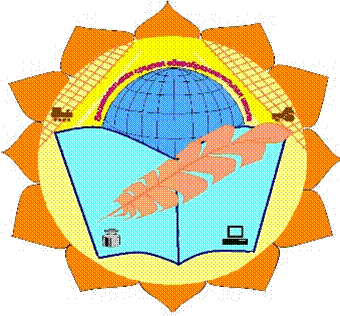 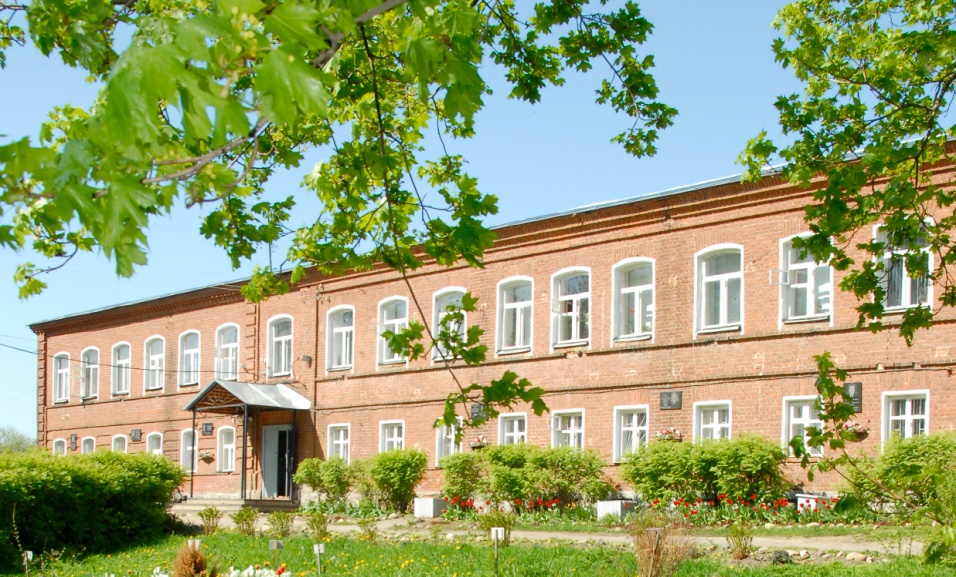 Индивидуализация образовательного процесса                                  в начальной школе. Коммуникативная компетентность учителя как условие формирования УУД младших школьников.  23 ноября 2016 годаЯрославская область,Гаврилов - Ямский район, село Великое, тел. 8-485-34-38-1-44 (4-97)Факс: 8-485-34-38-1-44; Е-mail: velikoeschool@gmail.comСайт: velikoeschool.ru